 CURRICULUM VITAEOBJECTIVESeeking a challenging opportunity in your esteemed organization where my knowledge, skills and experience can be extensively applied and allows me to learn new environments and concepts for my career growth.EDUCATIONAL QUALIFICATION Bachelor’s degree in Statistics from Kerala University.Diploma in Financial Accountants (DFA).WORK EXPERIENCE Presently working as a Senior Document Controller in Dar Al Handasah Consultant in U.A.E One Year Two Months working as a Administrator/Document Controller in Aedas Architects – LLC in  U.A.E (July 2014 to August 2015)Two Year Two Months working as a Secretary cum Document controller in System   Construct  L.L.C. in U.A.E  One Year Five Months working as a Secretary cum Document controller in Hadeed Emirates   Contracting L.L.C. with their consultant M/s. Jacobs   in Abu Dubai-U.A.E	(Sep   2010 to Feb 2012)  Three years working as a Secretary cum Document Controller with Al Naboodah Contracting Co.L.L.C (Building Division) UAE.(Sept 2007 to Sep 2010)Two years working experience in India as Data Entry OperatorRESPONSIBILITIESPreparation of Document Transmittals, Submittals.Upload, register and Transmit documents through ACONEX.Maintaining various records & registers.Implement and manage the agreed methods and procedures for the control and management of documentation and other information for the life cycle of the project. Ensure that these methods and procedures are followed and are improved if and where required or possible.Setting up of the filling system for all the vendor’s information and documentation.Implement document and information storage / filing system, both in hard copy and electronic copy.Ensure the document management systems are efficiently managed and documents are uploaded / registered accurately and completely.Assist the PM to prepare weekly & monthly reports.Creating Power Pont Presentations, transfer notes into slides and merges various slides from different sources into one cohesive document / presentation.General Secretaries duties.EMPOYMENT HISTORYLanguage Skills: SKILLSInterpersonal Skills:         Ambitious and HardworkingOptimistic, sincere Willing to shoulder challenges and responsibilitiesTeam working and Problem Solving/ leadership Abilities Excellent Communication Skills Time management capability Ability to take crucial decisions/ good decision maker. COMPUTER SKILLSAdvanced Diploma In Computer Software TechnologyMS Office, AutoCADGood Working Skill with Micro Soft XP.DFA & TallyACONEX (Project Admin).PCM (Primavera Contract Management) PERSONAL DETAILSDate of Birth			:	18.05.1984	Nationality        		: 	 IndianGender			:	 MaleMarital Status  		:	 MarriedDate of Expiry			:	   26.08.2025Place of Issue			:	   DubaiFirst Name of Application CV No: 1668678Whatsapp Mobile: +971504753686 1668678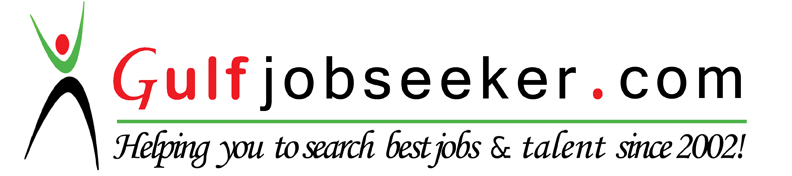 Name of  ProjectNEW ADNOC MEDICAL CENTERClientContractorADNOCTARGETDuration of Employment2015 November – DesignationSenior Document ControllerName of  ProjectTHE RESIDENCES AT MARINA GATE 1ContractorALECDuration of Employment2014 July – 2015 AugustDesignationAdministrator/Document ControllerName of  ProjectDESIGN AND BUILD OF RUWAIS NEW AUDITORIUM, SPORTS HALL, SWIMMING POOL & MOSQUE AT RUWAISContractorSYSTEM CONSTRUCT L.L.CDuration of Employment2013 October – 2014  JulyDesignationSecretary  Cum Document Controller Name of  ProjectDESIGN AND CONSTRUCTION OF INDIVIDUAL MALE & FEMALE HEALTH CLUBS AT RUWAISContractorSYSTEM CONSTRUCT L.L.CDuration of Employment2012 April – 2013  SeptemberDesignationSecretary  Cum Document ControllerName of  ProjectAL-AIN Cement Factory- Service BuildingsConsultantContractorHADEED EMIRATES CONTRACTING (HEC)Duration of Employment2010 September – 2012 FebruaryDesignationSecretary  Cum Document ControllerName of  ProjectOberoi Centre @ Bussiness BayProject ManagerContractorConfluenceAl Naboodah Contracting   Co.L.L.CDuration of Employment2009  February  - 2010  SeptemberDesignationSecretary  Cum Document Controller Name of  ProjectCanal Point HospitalContractorAl Naboodah Contracting   Co.L.L.CDuration of Employment2007  August  - 2009  February  DesignationSecretary  Cum Document Controller READ, WRITE, SPEAKENGLISH, HINDI, MALAYALAM & TAMIL